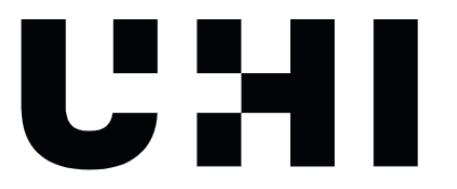 Collaborative Award for Teaching Excellence (CATE)Expression of Interest formExpressions of interest will be considered based on the evidence provided in this application form. Please ensure you have reviewed the selection criteria and that your responses are in line with the word count limits. Please email completed application forms to lta@uhi.ac.uk no later than 12:00 on Friday 24 May. UHI can only put forward 1 nominee each academic year, therefore there are three possible outcomes from the internal expression of interest panel. The evidence in this expression of interest form is strong and you will be offered the opportunity to submit in March 2025 to Advance HE.  If your preference would be to work over a longer period and towards March 2026, you can indicate this on the form.The evidence in this expression of interest has potential but there are areas that should be developed over a longer period, and you will work with a UHI mentor and the LTA team to identify areas to strengthen and develop evidence with a view of submitting a claim in March 2025 or March 2026 depending on available places. The evidence in this expression of interest form is not yet strong enough to be offered a place as a UHI nominee, and you will be provided feedback on how to develop and strengthen a future proposal of interest.Personal dataThe information you provide will be used by the selection panel to review and make a decision on the 1 team that will be selected to submit an application for CATE in 2025.  The data will be held for three years so that the LTA can monitor the number of proposals of interest submitted and offer support to those teams who are not selected as the nominated team but who may wish to work towards a possible future proposal of interest submission.I have read and understood the way that my personal data will be used and consent to my data being used in this way. Yes	 No	 Please contact lta@uhi.ac.uk if you select ‘No’ or have any questions regarding your personal data.Personal InformationAbout you for CATE Expression of InterestCriteria for colleagues wishing to submit a proposal of interest for CATEPlease provide the spaces below to provide a brief outline on how you feel you meet each criteria for CATE.  Please use up to 300 words for each criterion plus up to 200 words demonstrating how you propose to evidence reach, value and impact in relation to each criterion.For teams interested in submitting a proposal of interest for CATE, the team leader must not have an active application for NTFS running at the same time as an application for CATE. (Please select the appropriate option from the list below.) 	The team leader is not also submitting a proposal of interest for NTF  	The team leader has submitted a proposal of interest for NTF on the understanding that only if the CATE proposal of interest is not 		selected will the NTF proposal be considered for potential selection by the selection panel Endorsement / Line manager supportDeclarationIf you have any questions, please email lta@uhi.ac.uk Required informationYour answersTeam contact name E-mail addressJob title Academic PartnerFaculty and Cognate Subject AreaTeam members Please provide names of all colleagues who are members of the teamLine manager/sPlease confirm the team work at SCQF Level 7 and above (in relation to learning and teaching practice, supporting learning and teaching, or leading learning and teaching)Description of the history of the teamPlease provide a brief history of the team (no more than 200 words)Description of role and practice of the team Please summarise your role and practice (no more than 200 words)Reasons why applying for CATEPlease summarise your reasons for applying for CATE (no more than 200 words)Preference on when to submit an application to Advance HE (Please delete the options that are not applicable.)March 2025March 2026No preferenceCriteriaSummary of your claim (no more than 300 words per criterion) Evidence of reach, value and impact (please use bullet points to summarise main supporting evidence. No more than 200 words per criterion) CATE Criterion 1: Excellence in the team’s collaborative approach: Evidence of excellence in the team’s approach to working collaboratively, commensurate with their context and the opportunities afforded by it. CATE Criterion 2: Excellence in the impact of collaborative working: Evidence of the team having a demonstrable impact on teaching and learning, including beyond their immediate academic or professional area.Required informationYour AnswerStatement of endorsement from line manager As the applicant’s line manager or appropriate senior colleague, I confirm that I support this proposal of interest and have provided a statement of endorsement as below.  Statement of endorsement Please provide a brief statement of endorsement (of no more than 200 words) Date  Required informationYour answerPlease confirm that if selected as the nominee that the team agree to be supported in your submission through mentoring and workshop guidance and that you are committed to submitting the application (3500 words plus context statement and personal details) by the deadline offered by the internal selection panel. Your name as the applicant and date of application. Signed: Dated: 